CENTRO UNIVERSITÁRIO DE FORMIGA 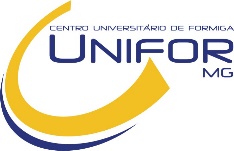 Decreto publicado em 05/08/2004 Mantenedora: FUNDAÇÃO EDUCACIONAL DE FORMIGA – FUOMCentro de Extensão, Pesquisa, Pós-graduação e EADBOLETIM 02/22BOLETIM DO ÍNDICE DE PREÇOS AO CONSUMIDOR DE FORMIGA (IPC-FGA)Autora: Jussara Maria Silva Rodrigues OliveiraOUTUBRO DE 2022DESCRIÇÃOEste boletim é o resultado de um projeto de Iniciação Científica, implantado em Agosto/2022, que visa mensurar e divulgar, sempre entre os dias 19 e 21 de cada mês, a variação dos preços na cidade. O Índice de Preços ao Consumidor de Formiga (IPC-FGA) é obtido a partir das fórmulas empregadas pelo IBGE no cálculo do IPCA, sendo os fatores de impacto (pesos) de cada item adaptados a partir de Belo Horizonte-MG. Coletam-se, entre os dias 05 e 15 de cada mês, os preços médios de 209 itens, divididos em 9 grupos, nos 4 estabelecimentos de maior relevância econômica da cidade, para os quais o Centro Universitário de Formiga agradece a atenção e colaboração. Os bens e/ou serviços contemplados na planilha original e inexistentes em Formiga (por exemplo, preço do bilhete de metrô), foram redistribuídos dentro do grupo. O IPC-FGA se refere às famílias com rendimento monetário de 01 a 40 salários mínimos, cuja pessoa de referência é assalariada, abrangendo a cidade de Formiga-MG.RESULTADOS E COMENTÁRIOSO IPC-FGA em Outubro de 2022 apresentou inflação de +0,54%. O grupo “Alimentos e Bebidas” registrou a maior alta (+0,90%), com destaque o aumento dos chocolates e citrus (laranja, limão e outros); em seguida, o grupo “Saúde e Cuidados Pessoais” subiu +0,16%, puxado pela alta nos preços dos exames médicos e produtos de higiene pessoal (tais como desodorantes e sabonetes), acompanhado de +0,13% do grupo “Artigos de Residência”.  É interessante observar que o grupo “Transportes” registrou a maior queda (-0,26%) em função da redução dos preços dos veículos usados, principalmente motos, o que se deve a necessidade de revenda pela proximidade do final do ano – fato que superou o impacto causado pelo aumento dos combustíveis. A segunda maior queda está no grupo “Vestuário” (-0, 11%), em função do ajuste de preços de lançamento da coleção 2022/2023, acompanhada das quedas do grupo “Educação” (-0,07%), causada pela diminuição dos preços dos materiais escolares, e dos grupos “Despesas Pessoais” (-0,05%) e “Comunicação” (-0,02%). Não se observou variação de preços significativa para o grupo “Habitação”. O IPCA-Brasil, medido pelo IBGE no mesmo período avaliado por esta pesquisa, foi de +0,59%. Comparado ao IPC-FGA, nota-se que ambos os valores estão muito próximos e, embora existam variações significativas entre os grupos, há o reflexo das particularidades e seus diferentes instrumentos nas famílias formiguenses.